Doxy.me – Desktop Quick GuideUse on windows or mac with access to a camera, speakers and microphone.  Google Chrome (Windows) or Safari (Mac) are supported.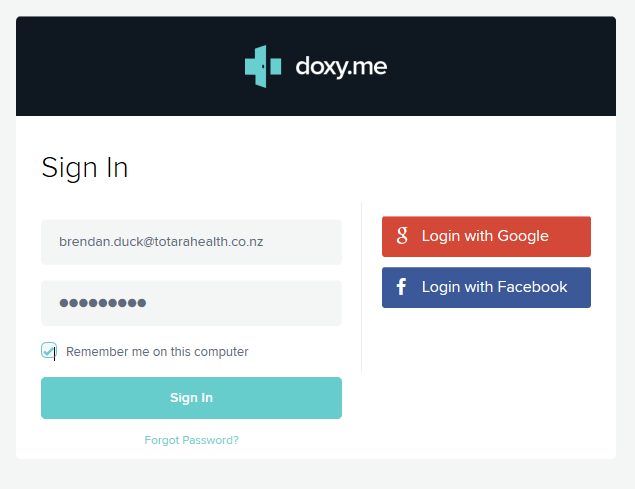 Open Chrome  or Safari 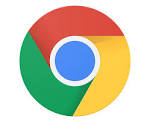 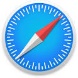 Go to sign in page https://doxy.me/sign-in Use login details provided by Health HB orPractice.  HINT this will be an e-mail addressTIP: Select remember me if only you use this device.Turn on WebcamAllow doxy.me to use microphone and cameraPatients waiting will be in the queue on the lefthand menu.  Select your patient from the waiting room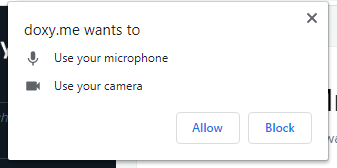 Click start callIf there is a patient, you are not expecting clickOn the 3 dots. Select remove. NB: If the patient has an ! beside the videoYou will not be able to see them, they will Still see you.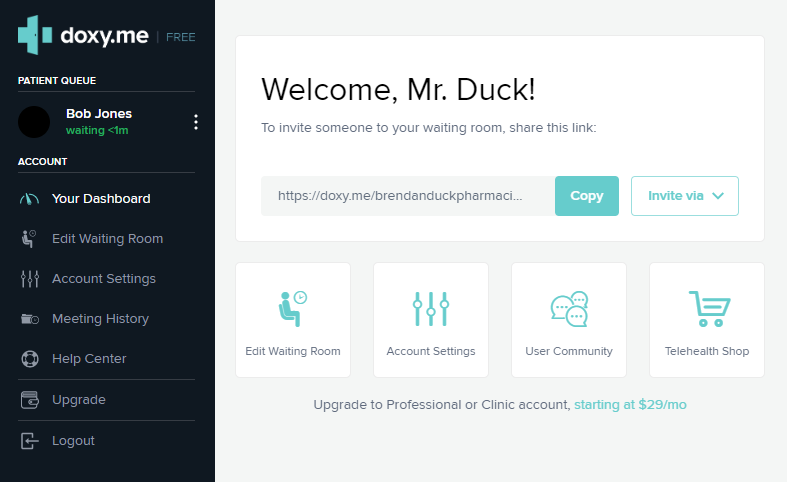 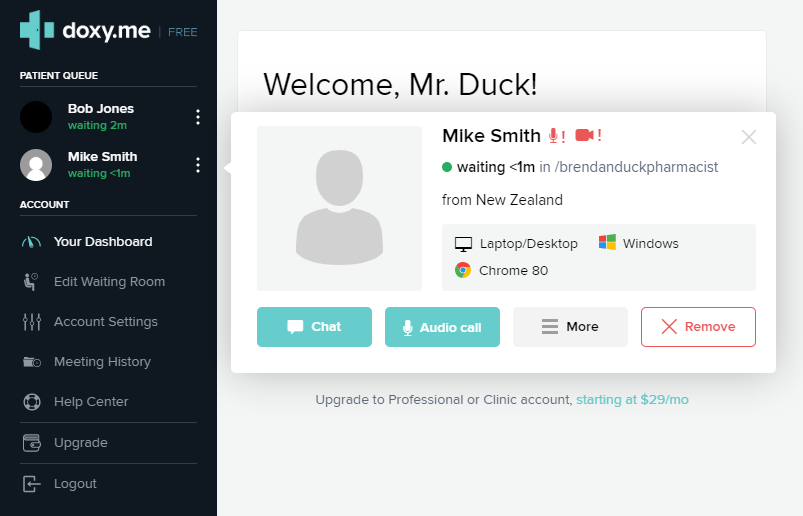 